List all course itinerary/locations by date:In the event that the Course Manager does not check in, the following procedures will occur:In the event that a Volunteer Instructor does not check in, the following procedures will occur: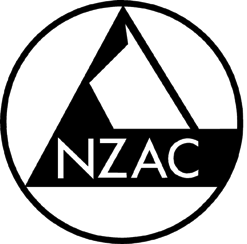 NZAC Field Communication PlanCourse Name: Course field communication devices: (Mobile phone, Sat phone, radios)Are you carrying GPS, EPIRB or PLB?Departure date:Intended return date: DateGeneral Location (be as specific as possible)Key Contacts Key Contacts Contact InformationSatellite phone number (if carried):Satellite phone number (if carried):Trusted Contact: The person(s), who is not on the course, with whom you will be making scheduled check insTrusted Contact: The person(s), who is not on the course, with whom you will be making scheduled check insName: Work phone:Home phone:Cell phone:Course Manager on the courseCourse Manager on the courseName:Work phone:Home phone:Cell phone:Volunteer Instructors on the courseVolunteer Instructors on the courseName:                                   Cell phone:Name:                                   Cell phone:Name:                                   Cell phone:Name:                                   Cell phone:Name:                                   Cell phone:Name:                                   Cell phone:Name:                                   Cell phone:Name:                                   Cell phone:Name:                                   Cell phone:Scheduled check ins between Course Manager and Trusted Contact:Scheduled check ins between Course Manager and Trusted Contact:Scheduled check ins between Course Manager and Trusted Contact:Dates/time: EventResponseCourse Manager does not call within one hour of check-in timeTrusted contact will attempt to reach Course Manager using contact information suppliedCourse Manager cannot be reachedTrusted contact will contact the NZAC Section ChairpersonNZAC Section ChairpersonNZAC Section Chairperson will call Emergency Services NZAC Section Chairperson will use information provided on RMP to notify appropriate emergency response agenciesAn incident report should be filled out within 24 hoursScheduled check ins between Volunteer Instructor(s) and Course Manager or ‘Base’ if the main course group splits into smaller groups:Scheduled check ins between Volunteer Instructor(s) and Course Manager or ‘Base’ if the main course group splits into smaller groups:Frequency/time (i.e. every 3 hours or Daily at noon & 5pm:EventResponseVolunteer Instructor does not call within one hour of check-in timeCourse manager will attempt to reach Volunteer Instructor using field communications.Volunteer Instructor cannot be reachedCourse Manager will consider the various factors (Weather/Daylight/Last sighting of lost group/Activity type) if there is reason to be concerned for the groups safety contact Emergency Services as soon as possible.